《互联网创新思维与服务营销之道》——知名互联网企业/园区考察研修班【课程亮点】【课程背景】在互联网颠覆势如破竹的当下：	“互联网+“时代，您的行业会被颠覆吗？	“互联网+”时代，如何对接您的企业/岗位？	“互联网+”模式如何给您的企业带来盈利？	“互联网+”如何打造优质客户全流程体验？	“互联网+”，传统行业/服务如何转型创新？【课程对象】企业总经理、副总经理、企业中、高层管理人员和业务骨干；自主创业者【课程时长】2天，6小时/天（第1天参观考察，第2天培训研讨）【课程收益】把握“移动互联网时代”特征和趋势；掌握并运用互联网思维突破瓶颈问题；掌握“互联网+”本质特征和发展趋势；“互联网+”如何应用于本行业/本企业；梳理重建和“互联网+”相匹配的服务流程、客户体验流程；树立创新理念，掌握创新方法，并和工作结合形成《行动计划》。【培训研讨课程安排】模块一：“互联网+”时代震撼来袭——你的行业还会存在吗？		互联网时代颠覆案例分析如何重构传统行业（渠道颠覆、产品颠覆、产业链颠覆、研发颠覆盈利模式颠覆、客户关系颠覆等等）互联网思维VS 传统思维（用户思维、简约思维、极致思维等）一个企业有没有潜力，就看它离互联网思维有多远看不到危机是最大的危机，如何让您的产品会说话？粉丝经济怎么玩？如何引爆口碑？用户体验如何落地？如何设计用户互动项目？模块二：“互联网+时代”的本质特征		用户消费行为变化趋势商业新贵崛起的特征分析把握“互联网+时代”的本质特征——六脉神剑把握特征，顺势而为最新发展动态和案例分析模块三：“互联网+”和具体行业/企业行业分析		行业分析（双轮驱动模型）“互联网+“用于企业的技术解析（移动互联、云计算、大数据、物联网、IT技术等）互联网+和行业、企业融合三大途径互联网时代品牌建设路径最新发展动态和案例分析模块四：“互联网+时代”的创新方法		“互联网+”时代创新理念“互联网+”时代创新方法（111法则）一切生产环节均为服务——服务的生命周期服务生命周期各阶段应对方法最新发展动态和案例分析模块五：“互联网+”时代把握先机——全服务思维		用户思维和需求分析全服务在管理、设计、生产、销售、售后、客户关系、品牌建设等环节的应用用互联网思维重构和优化流程最新发展动态和案例分析模块六：创新工作坊——亮出你的方案		学员结合学习内容和工作实际，运用培训专用互联网创新工具，进行“互联网+X”方案设计；根据学员数量和背景情况，选择“头脑风暴”或者“私董会”方式展开。全剖析由培训师主导的创新方案结合行业、企业和岗位，运用互联网思维，学员发布优化方案。培训师全程辅导点评经过修改，最终形成《行动计划》【讲师介绍】吴文巍老师上海地平线培训网高级顾问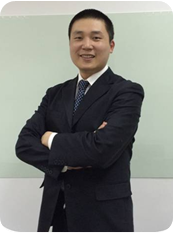 客户服务类、销售类资深实战培训师上海交通大学工商管理硕士（MBA）上海物联网协会副秘书长国家注册企业培训师国家经济师国家高级业务师国家QC（质量管理）诊断师中国2010世博会现场服务指导上海市劳模创新工作室负责人“逗浆网”（www.doujiangwang.cn）创始人兼CEO世界五百强企业首席技师、资深首席员工、运营管理中华人民共和国人力和社会保障部职业技能鉴定高级考评资格【背景介绍】吴老师拥有18年世界五百强企业现场客户服务、销售、管理运营实务操作、创新方面的丰富经验。在国家层面，参与完成众多国际、国内重大会议和活动的服务和销售工作；在企业层面，带领500强企业团队把服务式销售做到极致，为企业获得良好社会口碑，创造巨大经济效益。获得众多国家、省部级大奖。曾策划和推出多项面向市场的创新服务和销售模式，获得企业、社会、客户的好评，媒体多次宣传报道。【授课经验】吴老师目前仍在负责一家省级政府挂牌的服务创新工作室，聚焦销售、客户服务、管理运营、创新创效，涉及行业广泛，实战经验丰富。通过这一平台，吴老师和零售、服装、汽车、餐饮、航空、金融、制造、政府机关、公用事业、教育等行业都有深入沟通和合作，能独立开发课件，并根据企业要求，进行个性化定制，并持续更新课程，确保培训质量。培训师课程研发能力强，不断有创新成果和理论涌现，独创出“摩天轮理论”、“音符理论”“天平理论”等众多新成果。属于同时具备理论和实战，并有专业建树和影响力、融合理论和实战的资深专家型讲师。报名表格课程名称：《互联网创新思维与服务营销之道》知名互联网企业、园区考察研修班课程费用：3600元/人上课地点：上海开课期数开课时间星期课程费用开课地点第一期2017年03月24-25日周五一周六3600元上海第二期2017年08月10-11日周四一周五3600元上海备注第1天参观考察，第2天培训研讨；小班制，限招35人；以报名先后顺序为准，满班后的报名学员自动转为下期。第1天参观考察，第2天培训研讨；小班制，限招35人；以报名先后顺序为准，满班后的报名学员自动转为下期。第1天参观考察，第2天培训研讨；小班制，限招35人；以报名先后顺序为准，满班后的报名学员自动转为下期。第1天参观考察，第2天培训研讨；小班制，限招35人；以报名先后顺序为准，满班后的报名学员自动转为下期。报名流程填写最后一页的报名回执表并发送给相关联系人填写最后一页的报名回执表并发送给相关联系人填写最后一页的报名回执表并发送给相关联系人填写最后一页的报名回执表并发送给相关联系人公司名称：公司地址：联系人：电话：性  别：传真：部门及职务：E_mail参加人姓名：部门及职务手 机：E_mail您的其他要求和相关说明：付款方式：□现场交课程券   □课前汇款   □其他                               预定宾馆：□需要   □不需要   住宿标准及预算要求                            预定票务：□需要   □不需要   车次或航班要求                                其他要求：                                                                银行账号：开户银行：中国建设银行股份有限公司上海南泉路支行户      名：陈浩帐      号：6227 0012 1510 0277 181联系方式：林苗电话：021-58653259    手机：13564679986    邮箱：linmiao@tonglishare.com您的其他要求和相关说明：付款方式：□现场交课程券   □课前汇款   □其他                               预定宾馆：□需要   □不需要   住宿标准及预算要求                            预定票务：□需要   □不需要   车次或航班要求                                其他要求：                                                                银行账号：开户银行：中国建设银行股份有限公司上海南泉路支行户      名：陈浩帐      号：6227 0012 1510 0277 181联系方式：林苗电话：021-58653259    手机：13564679986    邮箱：linmiao@tonglishare.com您的其他要求和相关说明：付款方式：□现场交课程券   □课前汇款   □其他                               预定宾馆：□需要   □不需要   住宿标准及预算要求                            预定票务：□需要   □不需要   车次或航班要求                                其他要求：                                                                银行账号：开户银行：中国建设银行股份有限公司上海南泉路支行户      名：陈浩帐      号：6227 0012 1510 0277 181联系方式：林苗电话：021-58653259    手机：13564679986    邮箱：linmiao@tonglishare.com您的其他要求和相关说明：付款方式：□现场交课程券   □课前汇款   □其他                               预定宾馆：□需要   □不需要   住宿标准及预算要求                            预定票务：□需要   □不需要   车次或航班要求                                其他要求：                                                                银行账号：开户银行：中国建设银行股份有限公司上海南泉路支行户      名：陈浩帐      号：6227 0012 1510 0277 181联系方式：林苗电话：021-58653259    手机：13564679986    邮箱：linmiao@tonglishare.com